§4114.  Amount of tax determinedThe assessor shall determine the amount of tax due and payable under this chapter upon any estate or part of that estate.  If, after determination and certification of the full amount of the tax upon an estate or any interest in or part of an estate, the estate receives or becomes entitled to property in addition to that shown in the estate tax return filed with the assessor or the United States Internal Revenue Service changes any item increasing the estate's liability shown in the Maine estate tax return filed with the assessor, the personal representative shall within 180 days of any receipt, entitlement or change file an amended Maine estate tax return.  The assessor shall determine the amount of additional tax and shall certify the amount due, including interest and penalties, to the person by whom the tax is payable.  [PL 2011, c. 380, Pt. M, §9 (NEW).]SECTION HISTORYPL 2011, c. 380, Pt. M, §9 (NEW). The State of Maine claims a copyright in its codified statutes. If you intend to republish this material, we require that you include the following disclaimer in your publication:All copyrights and other rights to statutory text are reserved by the State of Maine. The text included in this publication reflects changes made through the First Regular and First Special Session of the 131st Maine Legislature and is current through November 1, 2023
                    . The text is subject to change without notice. It is a version that has not been officially certified by the Secretary of State. Refer to the Maine Revised Statutes Annotated and supplements for certified text.
                The Office of the Revisor of Statutes also requests that you send us one copy of any statutory publication you may produce. Our goal is not to restrict publishing activity, but to keep track of who is publishing what, to identify any needless duplication and to preserve the State's copyright rights.PLEASE NOTE: The Revisor's Office cannot perform research for or provide legal advice or interpretation of Maine law to the public. If you need legal assistance, please contact a qualified attorney.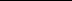 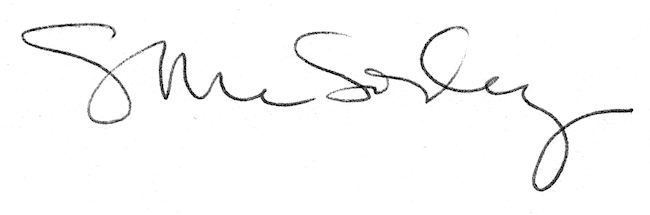 